                     PROPOSIÇÕES 04 – Vereador Astor José Ely                                                         Vereador Diogo Antoniolli                     INDICAÇÃO – 001/2023                     Indico ao Excelentíssimo Senhor Prefeito municipal em parceria com a Secretaria Municipal de Obras, nos termos regimentais e ouvido o plenário, que seja feita da pavimentação asfáltica da entrada do Cupido até o entroncamento da travessa CupidoMENSAGEM JUSTIFICATIVA:                     Senhor Presidente:                 Senhores Vereadores:              A presente indicação, visa a melhoria da acessibilidade para os moradores, melhorar transporte da produção agrícola e o desenvolvimento da comunidade em geral.  Atenciosamente,Bom Retiro do Sul, 22 de agosto de 2023.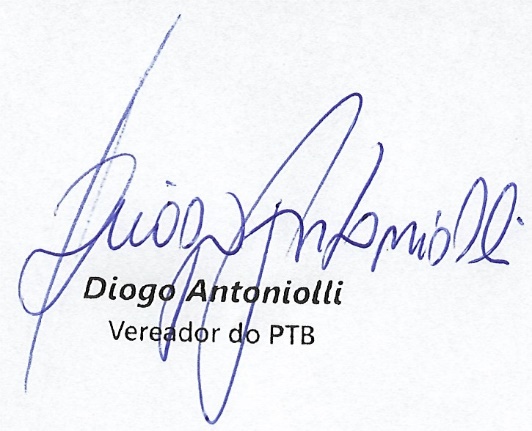 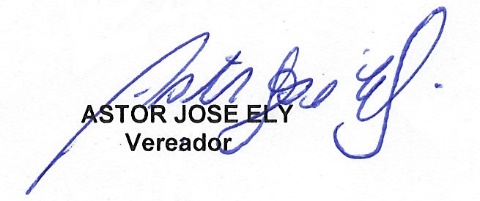 